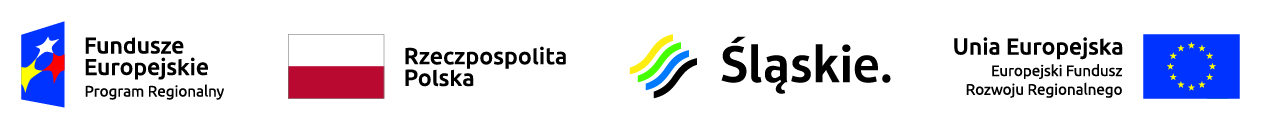 Zawiercie, 18.10.2019 r.DZP/PN/57/2019Dotyczy: Dostawy sprzętu medycznego w ramach projektu: „Poprawa jakości i dostępności do świadczeń zdrowotnych poprzez modernizację i doposażenie Szpitala Powiatowego w Zawierciu” – 13 pakietówInformacja o odrzuceniu oferty	Zamawiający – Szpital Powiatowy w Zawierciu ul. Miodowa 14, 42-400 Zawiercie, działając na podstawie art. 89 ust. 1 pkt 2 ustawy z dnia 29 stycznia 2004 r. Prawo zamówień publicznych  (tj. Dz. U. z 2019 r. poz. 1843) odrzuca w postępowaniu przetargowym pt. „Dostawy sprzętu medycznego w ramach projektu: „Poprawa jakości i dostępności do świadczeń zdrowotnych poprzez modernizację i doposażenie Szpitala Powiatowego w Zawierciu” – 13 pakietów” w pakiecie nr 6 ofertę firmy:Centrum Zaopatrzenia Medycznego „Cezal” S.A. Wrocławul. Widna 450-543 WrocławUzasadnieniePismem z dnia 3.10.2019 r. Zamawiający wezwał Wykonawcę do złożenia dokumentów w zakresie opisu przedmiotu zamówienia, między innymi w postaci dokumentów potwierdzających, że zaoferowane wyroby spełniają wymagania określone w ustawie z dnia 20 maja 2010 r. o wyrobach medycznych (Dz. U. z 2019 r. poz. 175 ze zm.).W odpowiedzi Zamawiający otrzymał od Wykonawcy oświadczenie, iż zaoferowana w zadaniu nr 6 – Lampa bakteriobójcza na statywie w myśl ustawy o wyrobach medycznych nie jest wyrobem medycznym i podlega stawce vat w wysokości 23%. Nadto w złożonym oświadczeniu w JEDZ Wykonawca złożył oświadczenie, „że zaoferowane wyroby spełniają wymagania określone w ustawie 
z dnia 20 maja 2010 r. o wyrobach medycznych (Dz. U. z 2019 r. poz. 175 ze zm.), a ponadto, jestem gotowy w każdej chwili na żądanie Zamawiającego potwierdzić to poprzez przesłanie kopii odpowiedniej dokumentacji - nie dotyczy pakietu nr 2 poz. 1.”Wobec powyższego, Zamawiający wezwał Wykonawcę o złożenie dokumentów potwierdzających, że zaoferowane wyroby spełniają wymagania określone w ustawie z dnia 20 maja 2010 r. o wyrobach medycznych (Dz. U. z 2019 r. poz. 175 ze zm.) oraz wyjaśnień w zakresie złożonych oświadczeń.Zamawiający wyznaczył Wykonawcy czas do uzupełnienia dokumentów do dnia 18.10.2019 r. do godz. 12.00. Wykonawca w odpowiedzi z dnia 16.10.2019 r. oświadczył, iż doszło do omyłki przy wypełnianiu oświadczenia JEDZ oraz że zaoferowana w zadaniu 6 - Lampa bakteriobójcza przepływowa na statywie w myśl ustawy z dnia 20 maja 2010 r. o wyrobach medycznych (Dz. U. z 2015 r. poz. 876, 1918, z 2016 r. poz. 542) nie jest wyrobem medycznym i podlega stawce vat w wysokości 23%.Z tego powodu na podstawie art. 89 ust. 1 pkt 2 ustawy Pzp oferta Wykonawcy została odrzucona, gdyż jej treść nie odpowiada treści specyfikacji istotnych warunków zamówienia.  Z poważaniemWyk. 2 egz.Egz. nr 1 – Wykonawcy / materiały postępowania – przesłano emailem Egz. nr 2 – tablica ogłoszeń